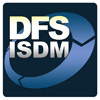 Disaster Recovery ManualSystem Name: _____________________________TABLE OF CONTENTSApplication Overview	3Base Environment Recovery	3Interface Considerations	3Client Software Recovery	3File Synchronization	3Recovery Up to the Present Time	3Additional Recovery Requirements	3Recovery Risks	3Recovery Procedure	3Disaster Recovery Contacts	4Application OverviewGive a brief description of the ApplicationBase Environment RecoveryInterface ConsiderationsClient Software RecoveryFile SynchronizationRecovery Up to the Present TimeAdditional Recovery RequirementsRecovery RisksRecovery ProcedureDisaster Recovery ContactsVendor
IS / ClientHardware / SoftwareDependency / CommentsInterfacing ApplicationData / File DependencyRecovery ConsiderationClient / Client GroupsSoftware / FilesHow to RecoverStepActivity123VendorContact NameWork PhoneNameWork PhoneHome PhonePager / Cell Phone